27 октября 2016 года Региональный интегрированный центр – Мурманская область при поддержке Министерства развития промышленности и предпринимательства Мурманской области проводит два  обучающих семинара и приглашает всех желающих посетить данные мероприятия.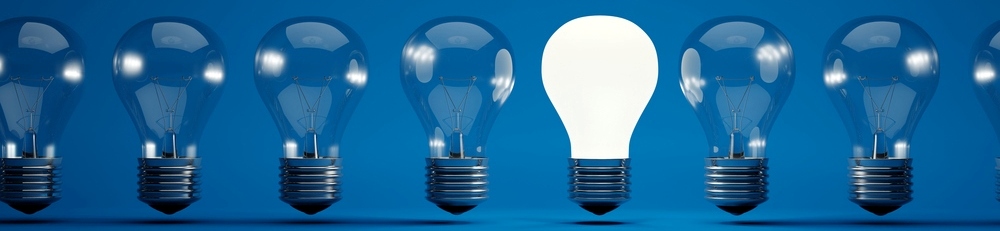 Участие в семинарах БЕСПЛАТНОЕ! Предварительная запись ОБЯЗАТЕЛЬНА!Ведущий семинара – Котельников Владимир Александрович, исполнительный директор НП «Технопарк Апатиты», начальник научно-инновационного отдела КНЦ РАН, постоянный представитель Фонда содействия развитию малых форм предприятий в научно-технической сфере в Мурманской области.Записаться Вы можете по телефону (8152) 24 44 44 или отправив заявку на электронную почту ric51@murbiz.ru с указанием ФИО, контактного телефона, места работы, названия семинара. 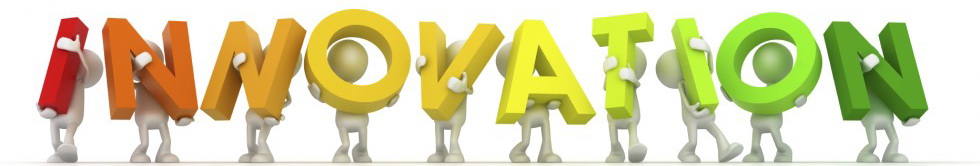 Дата/времяНазвание семинараМесто проведения27 октября11:00-13:00Аспекты защиты интеллектуальной собственности в инновационной компании.ДК Железнодорожников, левое крыло, 3 этаж (Октябрьская, 13)27 октября13:00-15:00Управление инновационными проектами.ДК Железнодорожников, левое крыло, 3 этаж (Октябрьская, 13)